Big Ideas   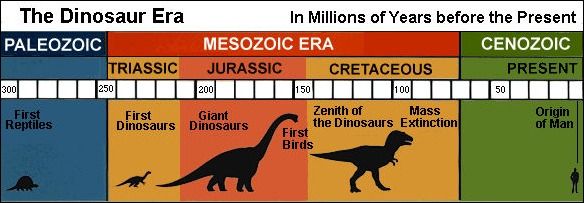 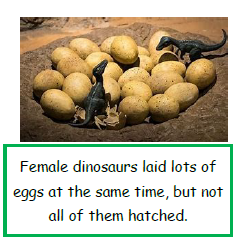 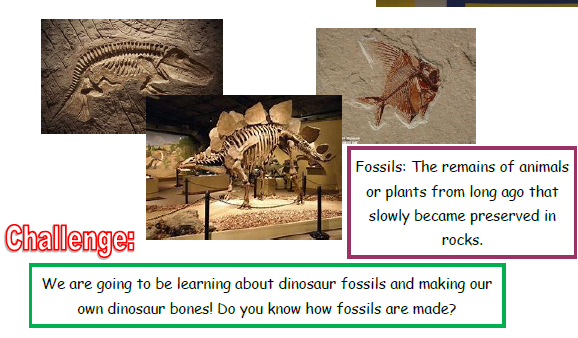 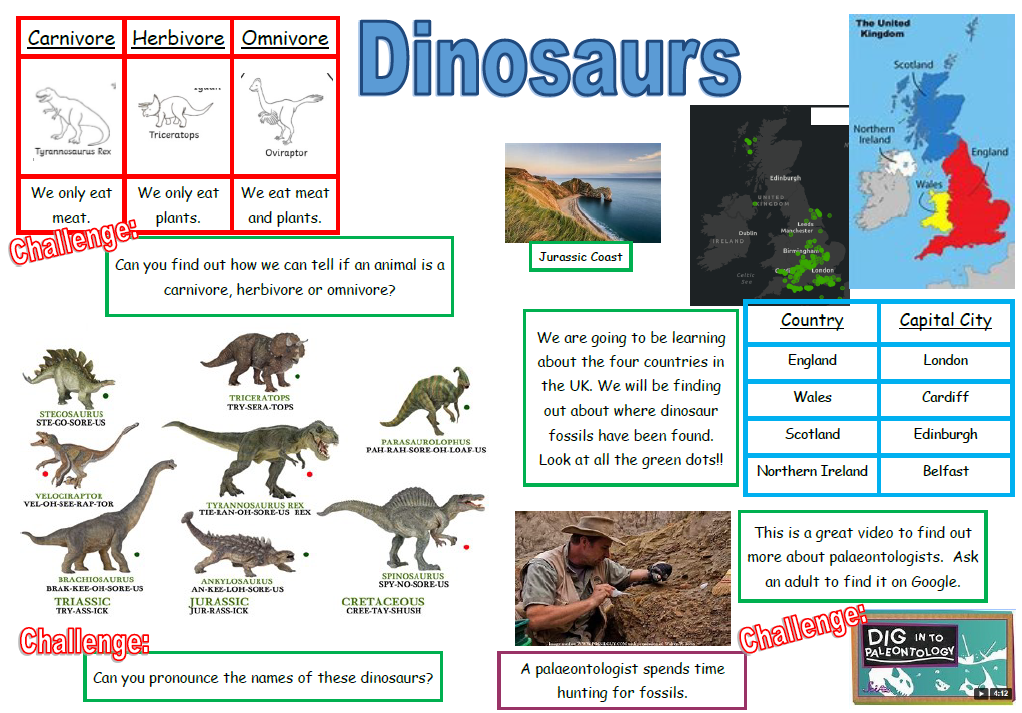 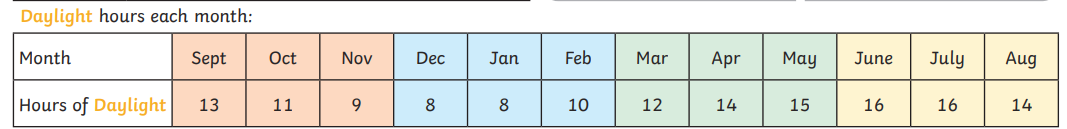 